List of HotelsIt is recommended that participants make their hotel booking and indicate the name of their hotel in the “Arrival, Transportation and Hotel form”. The list of negotiated hotels is available in the below table.
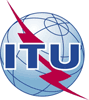 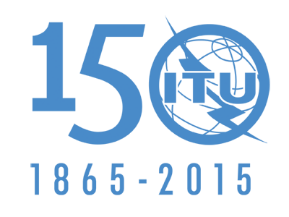 NameRoomQuantityQuantityPriceLocalisationContactDistance Distance Hotel des JardinsSuite Superior1185 000II plateaux vallon rue des jardins 
Behind TOTAL+225 22 41 24 5110 mn10 mnHotel des JardinsSuite junior2265 000II plateaux vallon rue des jardins 
Behind TOTAL+225 22 41 24 5110 mn10 mnHotel des JardinsBusiness Room5555 000II plateaux vallon rue des jardins 
Behind TOTAL+225 22 41 24 5110 mn10 mnHotel des JardinsDeluxe Room6645 000II plateaux vallon rue des jardins 
Behind TOTAL+225 22 41 24 5110 mn10 mnHotel des JardinsStandard Room101035 000II plateaux vallon rue des jardins 
Behind TOTAL+225 22 41 24 5110 mn10 mnHostellerie de la LicorneSingle suite2290 000II plateaux vallon+225 22 41 07 3010 mn10 mnHostellerie de la LicorneSuite4475 000II plateaux vallon+225 22 41 07 3010 mn10 mnHostellerie de la LicorneBig8865 000II plateaux vallon+225 22 41 07 3010 mn10 mnRiyo hôtelsSimple3335 000II plateaux vallon rue des jardins 
Behind TOTAL+225 22 41 15 15+225 22 41 88 1910 mn10 mnRiyo hôtelsMedium6645 000II plateaux vallon rue des jardins 
Behind TOTAL+225 22 41 15 15+225 22 41 88 1910 mn10 mnRiyo hôtelsSuite3355 000II plateaux vallon rue des jardins 
Behind TOTAL+225 22 41 15 15+225 22 41 88 1910 mn10 mnRiyo hôtelsSuite2265 000II plateaux vallon rue des jardins 
Behind TOTAL+225 22 41 15 15+225 22 41 88 1910 mn10 mnRiyo hôtelsSuite1175 000II plateaux vallon rue des jardins 
Behind TOTAL+225 22 41 15 15+225 22 41 88 1910 mn10 mnRésidence Bethanie PalaceAmbassador Suite 4460 000II plateaux vallon
Behind Super Hayat+225 22 41 16 92+225 09 60 89 01+225 06 69 39 8915 mn15 mnRésidence Bethanie PalaceApartment6650 000II plateaux vallon
Behind Super Hayat+225 22 41 16 92+225 09 60 89 01+225 06 69 39 8915 mn15 mnRésidence Bethanie PalaceAmerican Studio 4440 000II plateaux vallon
Behind Super Hayat+225 22 41 16 92+225 09 60 89 01+225 06 69 39 8915 mn15 mnRésidence Bethanie PalaceElegance4430 000II plateaux vallon
Behind Super Hayat+225 22 41 16 92+225 09 60 89 01+225 06 69 39 8915 mn15 mnRésidence Rose HermineLuxe35 000II plateaux 7ème tranche+225 22 52 98 92+225 47 70 96 0210 mn10 mnRésidence Rose HermineLuxe premium40 000II plateaux 7ème tranche+225 22 52 98 92+225 47 70 96 0210 mn10 mnRésidence Rose HermineSuite Luxe60 000II plateaux 7ème tranche+225 22 52 98 92+225 47 70 96 0210 mn10 mnRésidence Rose HermineStudio35 000II plateaux 7ème tranche+225 22 52 98 92+225 47 70 96 0210 mn10 mnRésidence Rose Hermine2 rooms50 000II plateaux 7ème tranche+225 22 52 98 92+225 47 70 96 0210 mn10 mnRésidence Rose Hermine3 rooms60 000II plateaux 7ème tranche+225 22 52 98 92+225 47 70 96 0210 mn10 mnRésidence MohiliSingle4422 000II plateaux vallon+225 22 41 34 14+225 04 00 36 7710 mn10 mnRésidence MohiliStudio2230 000II plateaux vallon+225 22 41 34 14+225 04 00 36 7710 mn10 mnRésidence MohiliApart6645 000II plateaux vallon+225 22 41 34 14+225 04 00 36 7710 mn10 mnRésidence BadaApartment 3 rooms54 900II plateaux 7ème tranche+225 22 52 31 45+225 06 56 97 6725 mn25 mnRésidence BadaApartment 2 rooms36 600II plateaux 7ème tranche+225 22 52 31 45+225 06 56 97 6725 mn25 mnLes résidences DIPPOKAStudio111160 000II plateaux 7ème tranche+225 22 52 50 50+225 22 50 00 0215 mn15 mnLes résidences DIPPOKASuite2295 000II plateaux 7ème tranche+225 22 52 50 50+225 22 50 00 0215 mn15 mnLes résidences DIPPOKAApartment222280 000II plateaux 7ème tranche+225 22 52 50 50+225 22 50 00 0215 mn15 mnHôtel Belle CôteStandard super luxeStandard super luxe10030 000Riviera Palmeraie +225 22 50 27 60+225 22 50 27 7020 mnHôtel Belle CôteSuite VIP without kitchenSuite VIP without kitchen352 000Riviera Palmeraie +225 22 50 27 60+225 22 50 27 7020 mnHôtel Belle CôteWith lounge without kitchenWith lounge without kitchen642 000Riviera Palmeraie +225 22 50 27 60+225 22 50 27 7020 mnHôtel Belle CôteWith lounge and kitchenWith lounge and kitchen552 000Riviera Palmeraie +225 22 50 27 60+225 22 50 27 7020 mnHôtel Belle CôteWith luxury lounge and kitchenWith luxury lounge and kitchen585 000Riviera Palmeraie +225 22 50 27 60+225 22 50 27 7020 mnSofitel Abidjan
 hôtel IvoireClassic singleClassic single173 900Cocody+225 22 48 26 2620 mn